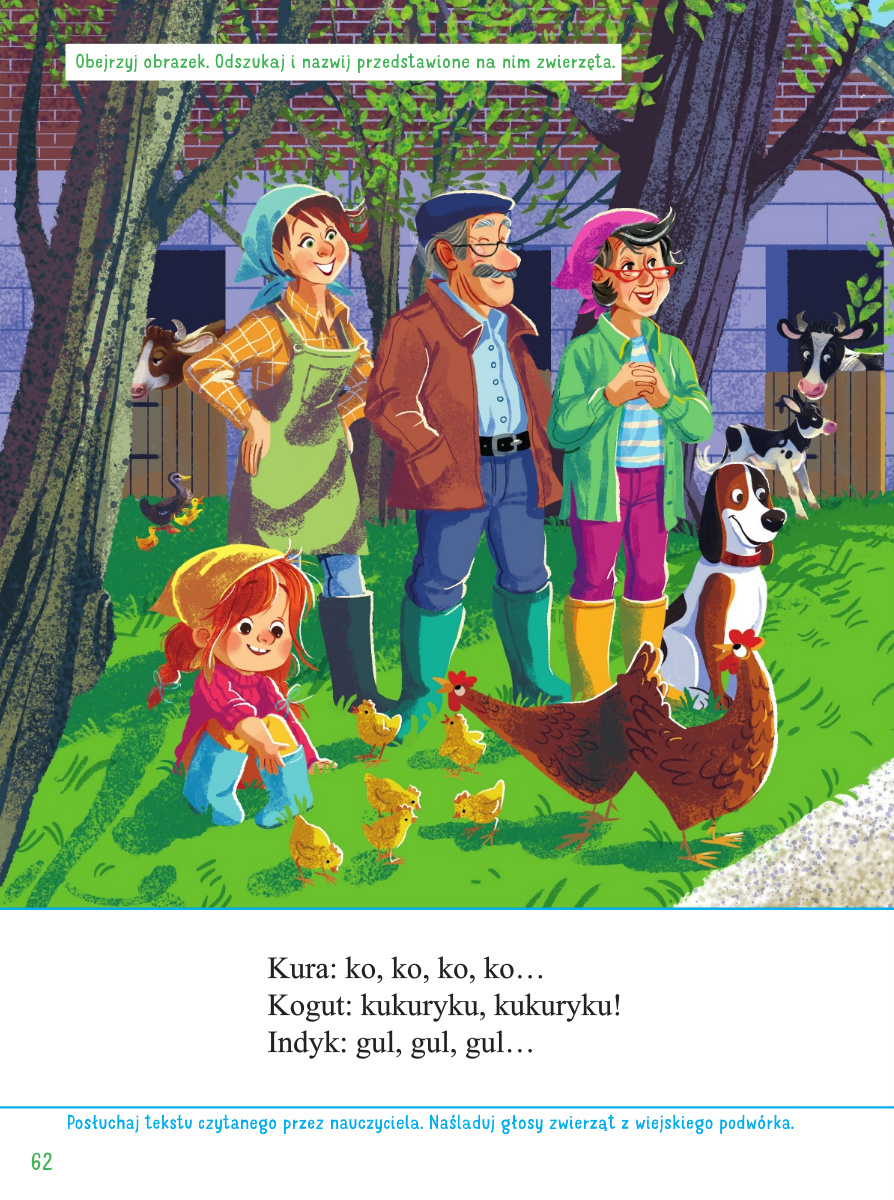     Posłuchaj odgłosów zwierząt  na wsi i zobacz jak wyglądają.     https://www.youtube.com/watch?v=efqoaJvBjWU     Pokoloruj  krówkę. 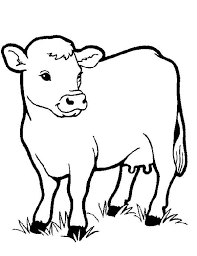 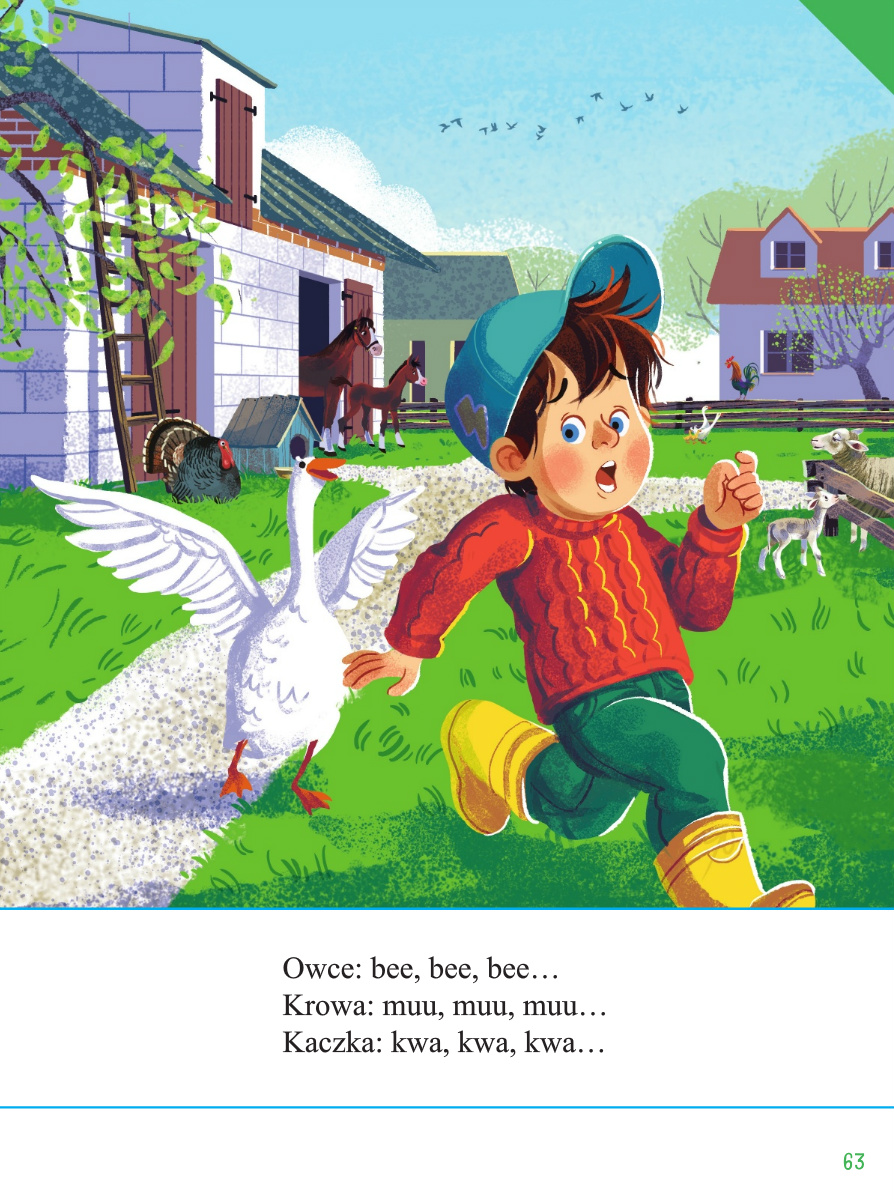 